Уважаемая Светлана Анатольевна!Администрация муниципального образования «Темкинский район» Смоленской области направляет для  опубликования в районной газете «Заря» извещение о проведении аукционов на право заключения договоров аренды земельного участка. (Приложение на 3л. в 1 экз.)  Глава муниципального  образования  «Темкинский район» Смоленской области                                                    С.А. Гуляев   О.В. Маслик (848136) 2-18-45Приложение                                     Извещение о проведении  аукциона на  право заключения договора аренды земельного участка В соответствии с Постановлениями Администрации муниципального образования «Темкинский район» Смоленской области от 02.07.2018 г. № 256, от 02.07.2018 г. № 257, от 02.07.2018 г. № 258   «О проведении аукциона на право заключения договора аренды земельного участка»  Администрация муниципального образования «Темкинский район» Смоленской области сообщает, что 13.08.2018 г. с 14 часов  30 минут по адресу: 215350 Смоленская область, Темкинский район,  с. Темкино,  ул. Советская, д. 27, состоится   открытый по составу участников и форме подачи предложений аукцион на право заключения договоров аренды земельных участков:Лот 1. Характеристика земельного участка, расположенного по адресу: Смоленская область, Темкинский район, Васильевское сельское поселение, д. Васильевское, ул. Орлова-Денисова, из категории земель «земли населенных пунктов», с разрешенным использованием: Магазины, общей площадью 200 кв. м. с кадастровым  номером 67:20:0680101:357.  Участок расположен в д. Васильевское, находится в 19 км. от железнодорожного вокзала, дорога  асфальтированная. Возможность подключения (технологического присоединения) объекта капитального строительства к централизованным системам водоснабжения 50 м. Технические условия подключения объекта капитального строительства к газораспределительной сети отсутствуют. Технические условия подключения объекта капитального строительства к электроснабжению: расстояние от точки подключения до границы земельного участка составляет 6 метров; размер оплаты за технологическое присоединение составляет 550,00 рублей при подключении заявителя по 3-й категории надежности электроснабжения потребителя мощностью до 15 кВт; срок строительства в течении 12 месяцев с даты заключения договора на ТП. Начальная цена предмета аукциона (размер ежегодной арендной платы) составляет - 9350 (девять тысяч триста пятьдесят) рублей 00 копеек.Величина повышения (шаг аукциона) 3 % от начальной цены предмета аукциона - 280 (двести восемьдесят) рублей 50 копеек.Сумма задатка 20 % от начальной цены предмета аукциона  - 1870 (одна тысяча восемьсот семьдесят) рублей 00 копеек. Срок договора аренды – 10 лет.Лот 2. Характеристика земельного участка, расположенного по адресу: Российская Федерация, Смоленская область, Темкинский район, Батюшковское сельское поселение, д. Бекрино, ул. Хуторская, из категории земель «земли населенных пунктов», с разрешенным использованием: для ведения личного подсобного хозяйства, общей площадью 3000 кв. м. с кадастровым  номером 67:20:0260101:449.  Участок расположен в д. Бекрино, находится в 25 км. от железнодорожного вокзала, дорога  асфальтированная. Возможность подключения (технологического присоединения) объекта капитального строительства к централизованным системам водоснабжения 350 м. Технические условия подключения объекта капитального строительства к газораспределительной сети отсутствуют. Технические условия подключения объекта капитального строительства к электроснабжению: расстояние от точки подключения до границы земельного участка составляет 60 метров; размер оплаты за технологическое присоединение составляет 550,00 рублей при подключении заявителя по 3-й категории надежности электроснабжения потребителя мощностью до 15 кВт; срок строительства в течении 12 месяцев с даты заключения договора на ТП. Начальная цена предмета аукциона (размер ежегодной арендной платы) составляет - 18500 (восемнадцать тысяч пятьсот) рублей 00 копеек.Величина повышения (шаг аукциона) 3 % от начальной цены предмета аукциона - 555 (пятьсот пятьдесят пять) рублей 00 копеек.Сумма задатка 20 % от начальной цены предмета аукциона  - 3700 (три тысячи семьсот) рублей 00 копеек. Лот 3. Характеристика земельного участка, расположенного по адресу: Российская Федерация, Смоленская область, Темкинский район, Батюшковское сельское поселение, д. Бекрино, ул. Хуторская, из категории земель «земли населенных пунктов», с разрешенным использованием: для ведения личного подсобного хозяйства, общей площадью 1500 кв. м. с кадастровым  номером 67:20:0260101:450.  Участок расположен в д. Бекрино, находится в 25 км. от железнодорожного вокзала, дорога  асфальтированная. Возможность подключения (технологического присоединения) объекта капитального строительства к централизованным системам водоснабжения 350 м. Технические условия подключения объекта капитального строительства к газораспределительной сети отсутствуют. Технические условия подключения объекта капитального строительства к электроснабжению: расстояние от точки подключения до границы земельного участка составляет 10 метров; размер оплаты за технологическое присоединение составляет 550,00 рублей при подключении заявителя по 3-й категории надежности электроснабжения потребителя мощностью до 15 кВт; срок строительства в течении 12 месяцев с даты заключения договора на ТП. Начальная цена предмета аукциона (размер ежегодной арендной платы) составляет - 11600 (одиннадцать тысяч шестьсот) рублей 00 копеек.Величина повышения (шаг аукциона) 3 % от начальной цены предмета аукциона - 348 (триста сорок восемь) рублей 00 копеек.Сумма задатка 20 % от начальной цены предмета аукциона  - 2320 (две тысячи триста двадцать) рублей 00 копеек. Срок договора аренды – 20 лет.Задаток вносится участниками аукциона в срок не позднее 08.08.2018 года на счет организатора аукциона по следующим реквизитам: получатель платежа:  УФК по Смоленской области (Администрации муниципального образования «Темкинский район» Смоленской области л/с. 05633012490) ИНН 6716000299, КПП 671601001, ОКТМО 66648000, р/с 40302810345253220001, Отделение Смоленск г. Смоленск, БИК 046614001. Внесенный задаток засчитывается победителю аукциона в сумму платежей, остальным участникам задаток возвращается в течение 3 рабочих дней со дня подписания протокола о результатах аукциона.1. Осмотр земельного участка  на местности производится самостоятельно.	2. Ограничений использования или обременений земельных участков нет. Организатором аукциона выступает Комиссия по проведению аукционов по продаже земельных участков или аукционов на  право заключения договоров аренды земельных участков утвержденная распоряжением Администрации муниципального образования «Темкинский район» Смоленской области  от 15.01.2018 года № 14-р.3. Форма подачи предложений о цене – открытая форма. Условие конкурса: использование земельного участка по назначению.4. Победителем аукциона признается участник  аукциона, предложивший наибольшую годовую арендную плату за  земельный участок. 5. Прием заявок с 10.07.2018 г. по 08.08.2018 г. (в рабочие  дни с 9-00 до      13-00 и с 14-00 до 17-00) по адресу: Смоленская область, Темкинский район,             с. Темкино, ул. Советская, д. 27, кабинет № 11. Перечень предоставляемых документов:1) заявка на участие в аукционе (по установленной форме) о проведении аукциона с указанием банковских реквизитов счета для возврата задатка;2) копии документов, удостоверяющих личность заявителя (для граждан);3) надлежащим образом заверенный перевод на русский язык документов о государственной регистрации юридического лица в соответствии с законодательством иностранного государства в случае, если заявителем является иностранное юридическое лицо;4) документы, подтверждающие внесение задатка.Предоставление документов, подтверждающих внесение задатка, признается заключением соглашения о задатке.Указанные документы в части их оформления и содержания должны соответствовать требованиям законодательства Российской Федерации.6. Дата, время и место  определения участников аукциона: 10.08.2018 года с    14 часов 30 минут  по адресу:  Смоленская область с. Темкино, ул. Советская  д. 27.7.  Договор аренды  земельного участка заключается в течение десяти  календарных   дней с даты подписания протокола о результатах аукциона.При уклонении (отказе) Победителя аукциона от  подписания протокола о результатах аукциона или от заключения договора аренды земельного участка, задаток ему не возвращается, а победитель утрачивает право на заключение указанного договора.8. Решение об отказе в проведении аукциона может быть принято организатором аукциона в сроки, предусмотренные гражданским законодательством Российской Федерации, о чем он извещает участников аукциона не позднее 3-х дней со дня принятия данного решения и возвращает в 3-дневный срок внесенные задатки. Извещение об отказе в проведении аукциона публикуется не позднее 3-х дней со дня принятия решения об отказе в проведении аукциона в районной газете «Заря», на сайте  Администрации муниципального образования «Темкинский район» Смоленской области http://temkino@admin-smolensk.ru и http:/torgi.gov.ru в которой было опубликовано извещение о проведении аукциона.Более подробно с условиями проведения аукционов  на   право  заключения договоров аренды земельных участков  можно ознакомиться в Администрации муниципального образования «Темкинский район» Смоленской области по           тел. (48136) 2-18-45.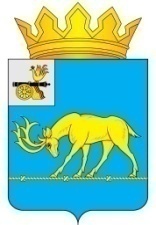 АДМИНИСТРАЦИЯАДМИНИСТРАЦИЯАДМИНИСТРАЦИЯАДМИНИСТРАЦИЯАДМИНИСТРАЦИЯГлавному редактору СОГУП «Редакция газеты «Заря»С.А. КузьминойМУНИЦИПАЛЬНОГО ОБРАЗОВАНИЯМУНИЦИПАЛЬНОГО ОБРАЗОВАНИЯМУНИЦИПАЛЬНОГО ОБРАЗОВАНИЯМУНИЦИПАЛЬНОГО ОБРАЗОВАНИЯМУНИЦИПАЛЬНОГО ОБРАЗОВАНИЯГлавному редактору СОГУП «Редакция газеты «Заря»С.А. Кузьминой«ТЕМКИНСКИЙ РАЙОН»«ТЕМКИНСКИЙ РАЙОН»«ТЕМКИНСКИЙ РАЙОН»«ТЕМКИНСКИЙ РАЙОН»«ТЕМКИНСКИЙ РАЙОН»Главному редактору СОГУП «Редакция газеты «Заря»С.А. КузьминойСМОЛЕНСКОЙ ОБЛАСТИСМОЛЕНСКОЙ ОБЛАСТИСМОЛЕНСКОЙ ОБЛАСТИСМОЛЕНСКОЙ ОБЛАСТИСМОЛЕНСКОЙ ОБЛАСТИГлавному редактору СОГУП «Редакция газеты «Заря»С.А. КузьминойСоветская ул., д. 27, с. Темкино, 215350Советская ул., д. 27, с. Темкино, 215350Советская ул., д. 27, с. Темкино, 215350Советская ул., д. 27, с. Темкино, 215350Советская ул., д. 27, с. Темкино, 215350Главному редактору СОГУП «Редакция газеты «Заря»С.А. Кузьминойтел./факс (48136) 2-18-44тел./факс (48136) 2-18-44тел./факс (48136) 2-18-44тел./факс (48136) 2-18-44тел./факс (48136) 2-18-44Главному редактору СОГУП «Редакция газеты «Заря»С.А. КузьминойE-mail: admtemkino@mail.ruE-mail: admtemkino@mail.ruE-mail: admtemkino@mail.ruE-mail: admtemkino@mail.ruE-mail: admtemkino@mail.ruГлавному редактору СОГУП «Редакция газеты «Заря»С.А. Кузьминойtemkino@admin-smolensk.rutemkino@admin-smolensk.rutemkino@admin-smolensk.rutemkino@admin-smolensk.rutemkino@admin-smolensk.ruГлавному редактору СОГУП «Редакция газеты «Заря»С.А. Кузьминой№Главному редактору СОГУП «Редакция газеты «Заря»С.А. Кузьминойна №отГлавному редактору СОГУП «Редакция газеты «Заря»С.А. Кузьминой